ПРИЛОЖЕНИЕ № 1к административному регламентупредоставления муниципальнойуслуги  по предоставлению   информации об объектах недвижимого   имущества, находящихся в  муниципальной собственности  и  предназначенных для сдачи в аренду Главе Кировского сельскогопоселения Славянского района_________________________От ______________________Ф.И.О. гражданина, наименование юридического лица,паспортные данные гражданина,место жительства гражданина, почтовый адрес доставки информации(место нахождения  юридического лица)контактный телефонЗАЯВЛЕНИЕна предоставление информации об объектах недвижимого имущества, находящихся в муниципальной собственности и предназначенных для сдачи в арендуПрошу предоставить информацию об объекте недвижимого имущества, находящегося в муниципальной собственности Кировского сельского поселения Славянского района, на предмет сдачи его в аренду: ____________________________________________________________________(наименование объекта)____________________________________________________________________(место нахождения, пользователь запрашиваемого объекта)____________________________________________________________________(цель использования объекта (уставная деятельность)"___" ______________ 200___ г. ___________________________________________________/(подпись заявителя)                    (полностью Ф.И.О.)Глава Кировского сельскогопоселения Славянского района		                                                       Е.В.Леонов			ПРИЛОЖЕНИЕ № 2к административному регламентупредоставления муниципальнойуслуги  по предоставлению   информации об объектах недвижимого   имущества, находящихся в  муниципальной собственности  и  предназначенных для сдачи в аренду Блок-схема предоставления муниципальной услуги
по предоставлению информации об объектах недвижимого имущества, находящихся в муниципальной собственности  и предназначенных для сдачи в аренду 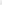          			Да							   НетГлава Кировского сельскогопоселения Славянского района	                                                                   Е.В.Леонов				